от 24 ноября 2023 г. № 605О внесении изменений в постановление администрацииОршанского муниципального района Республики Марий Элот 14 августа 2023 г. № 381 «О системе управления муниципальными программами Оршанского муниципального района Республики Марий Эл»В соответствии с абзацем пятым пункта 2 статьи 179 Бюджетного кодекса Российской Федерации администрация Оршанского муниципального района Республики Марий Эл п о с т а н о в л я е т: 1. Внести в постановление администрации Оршанского муниципального района Республики Марий Эл от 14 августа 2023 г. № 381 «О системе управления муниципальными программами Оршанского муниципального района Республики Марий Эл» (в редакции постановления администрации Оршанского муниципального района Республики Марий Эл от 3 октября 2023 г. № 475) (далее - постановление) следующие изменения:а) абзац второй пункта 4.7. Положения о системе управления муниципальными программами Оршанского муниципального района Республики Марий Эл, утвержденного постановлением, изложить в следующей редакции:«Муниципальные программы (комплексные программы) подлежат приведению в соответствие с решением о бюджете Оршанского муниципального района Республики Марий Эл не позднее 1 апреля текущего финансового года.».2. Контроль за исполнением настоящего постановления возложить на заместителя главы администрации Оршанского муниципального района Республики Марий Эл Стрельникову С.И.3. Настоящее постановление вступает в силу со дня его официального опубликования в районной газете «Вперед».Глава администрации        Оршанскогомуниципального района                                                                          А.Плотников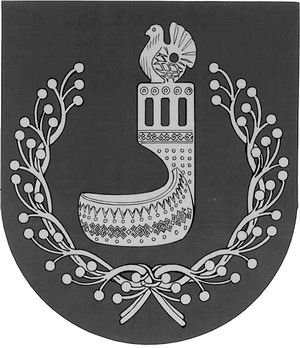 МАРИЙ ЭЛ РЕСПУБЛИКЫНОРШАНКЕ МУНИЦИПАЛЬНЫЙ РАЙОНЫН АДМИНИСТРАЦИЙЖЕПУНЧАЛАДМИНИСТРАЦИЯОРШАНСКОГО МУНИЦИПАЛЬНОГО РАЙОНАРЕСПУБЛИКИ МАРИЙ ЭЛПОСТАНОВЛЕНИЕ